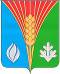 СОВЕТ ДЕПУТАТОВМуниципального образования Андреевский сельсоветКурманаевского района Оренбургской области(второго созыва)РЕШЕНИЕ18 февраля 2019                           с. Андреевка                                            № 31О внесении изменений в решение Совета депутатов от 26.12.2018 г. №24 «О бюджете муниципального образования Андреевский сельсовет на 2019 год и плановый период 2020-2021 годы»На основании ст. 12, ст. 132 Конституции РФ, ст. 9 Бюджетного кодекса РФ, ст. 35 Федерального закона № 131-ФЗ от 6 октября 2003 г. « Об общих принципах организации местного самоуправления в Российской Федерации», в соответствии со ст. 22 Устава муниципального образования Андреевский сельсовет Курманаевского района, Положения о бюджетном процессе в муниципальном образовании Андреевский сельсовет, утвержденного решением Совета депутатов муниципального образования Андреевский сельсовет Курманаевского района Оренбургской области от 26 марта 2015 года № 70, Совет депутатов решил:1. Внести в решение Совета депутатов от 26.12.2018 года № 24 «О бюджете муниципального образования Андреевский сельсовет 2019 год и плановый период 2020-2021 годы» следующие изменения: 2. Приложения 1, 6, 7, 9, 14 изложить в новой редакции согласно приложениям 1, 2, 3, 4, 5 (прилагаются).3. Направить данное решение для подписания и опубликования главе муниципального образования Андреевский сельсовет Алимкиной Л.Г.4. Контроль за исполнением решения возложить на постоянную комиссию по вопросам бюджетной, налоговой, финансовой политики, собственности и экономическим вопросам (председатель Санаев С.С).5. Настоящее Решение вступает в силу после его официального опубликования в местном печатном органе «Вестник».Председатель  Совета депутатовмуниципального образования Андреевский сельсовет                                                                  О.Г. ДолматоваГлава муниципального образования                                              Л.Г. АлимкинаРазослано: в дело, администрации района, прокурору, Счетной палате.Приложение № 1к решению Совета депутатов муниципального образования Андреевский сельсоветот 18.02.2019 № 31Источники внутреннего финансирования дефицита бюджета поселения на 2019 год и плановый период 2020 г-2021 гПриложение № 2к решению Совета депутатов муниципального образования Андреевский сельсоветот 18.02.2019 № 31Распределение бюджетных ассигнований бюджета поселения по разделам и подразделам классификации расходов бюджета на 2019 год и на плановый период 2020 и 2021 годыПриложение № 3к решению Совета депутатов муниципального образования Андреевский сельсоветот 18.02.2019 № 31Распределение бюджетных ассигнований бюджета поселения по разделам, подразделам, целевым статьям (муниципальным  программам и не программным направлениям деятельности), группам и подгруппам видов расходов классификации расходов на 2019 год и на плановый период 2020 и 2021 годов(тыс. руб.)Приложение № 4к решению Совета депутатов муниципального образования Андреевский сельсовет от 18.02.2019 № 31Распределение бюджетных ассигнований бюджета поселения по целевым статьям, разделам, подразделам, видам расходов классификации расходов на 2019 год и на плановый период 2020-2021 годов (тыс. руб.)Приложение № 5 к решению Совета депутатов муниципального образования Андреевский сельсоветот 18.02.2019 № 31Распределение бюджетных ассигнований  бюджета  поселения по  целевым статьям (муниципальным программам Андреевского сельсовета и не программным  направлениям деятельности), разделам , подразделам группам и подгруппам видов расходов классификации расходов на 2019 и плановый период 2020-2021 годов(руб.)Наименование показателяКод источника финансирования по КИВФ, КИВнФ2019г2020 год2021гУвеличение остатков средств бюджетов000 01 05 00 00 00 0000 500-7387,90-7297,90-7247,90Увеличение прочих остатков средств бюджетов000 01 05 02 00 00 0000 500-7387,90-7297,90-7247,90Увеличение прочих остатков денежных средств бюджетов000 01 05 02 01 00 0000 510-7387,90-7297,90-7247,90Увеличение прочих остатков денежных средств бюджетов поселений000 01 05 02 01 10 0000 510-7387,90-7297,90-7247,90Уменьшение остатков средств бюджетов000 01 05 00 00 00 0000 6008129,907297,907247,90Уменьшение прочих остатков средств бюджетов000 01 05 02 00 00 0000 6008129,907297,907247,90Уменьшение прочих остатков денежных средств бюджетов000 01 05 02 01 00 0000 6108129,907297,907247,90Уменьшение прочих остатков денежных средств бюджетов поселений000 01 05 02 01 10 0000 6108129,907297,907247,90КодКодНаименование разделов и подразделов функциональной классификации  2019 год2020 год2021 годРАСХОДЫ0100Общегосударственные вопросы3 132 300,002 933 300,002 925 300,000102Функционирование высшего должностного лица субъекта Российской Федерации и муниципального образования671 000,00671 000,00671 000,000104Функционирование Правительства Российской Федерации, высших исполнительных органов государственной власти субъектов Российской Федерации, местных администраций2 184800,001 985800,001 977 800,000106Обеспечение деятельности финансовых, налоговых и таможенных органов и органов финансового (финансово-бюджетного) надзора 276 500,00276 500,00276 500,0002 00Национальная оборона89 900,0089 900,0089 900,000203Мобилизационная и вневойсковая подготовка89 900,0089 900,0089 900,000300Национальная безопасность и правоохранительная деятельность301 000,00221 000,00221 000,000310Обеспечение пожарной безопасности301 000,00221 000,00221 000,000400Национальная экономика1294 000,00899 000,00956 000,000409Дорожное хозяйство (дорожные фонды)1294 000,00899 000,00856 000,000500Жилищно-коммунальное хозяйство364 700,00336 480,00278 600,000503Благоустройство364 700,00   336 480,00  278 600,000800Культура и кинематография 2 700 000,002 391 000,002 118 000,000801Культура2 700 000,002 391 000,002 118 000,001000Социальная политика228 000,00228 000,00228 000,001001Пенсионное обеспечение228 000,00228 000,00228 000,001100Физическая культура и спорт20 000,0020 000,0020 000,001101Физическая культура20 000,0020 000,0020 000,009999Условно утвержденные расходы0,00179 220,00353 100,00ИТОГОИТОГО8 129 900,007 297 900,007 247 900,00Наименование показателяПППРЗПРЦСРВР201920192020202020212021Администрация МО Андреевский сельсовет Курманаевского района Оренбургской области0138129,908129,907297,907297,907247,907247,90Общегосударственные вопросы013013132,303132,302933,302933,302925,302925,30Муниципальная программа «Устойчивое развитие территории муниципального образования Андреевский сельсовет Курманаевского района Оренбургской области на 2019-2024 годы»0130102671,0671,0671,0671,0671,0671,0Подпрограмма «Организация деятельности муниципального образования Андреевский сельсовет на решение вопросов местного значения на 2019-2024 годы»0130102514000000671,0671,0671,0671,0671,0671,0Основное мероприятие «Обеспечение функций аппарата администрации муниципального образования Андреевский сельсовет»01301025140000000671,0671,0671,0671,0671,0671,0Высшее должностное лицо01301025140110010671,0671,0671,0671,0671,0671,0Расходы на выплату персоналу муниципального органа01301025140110010120671,0671,0671,0671,0671,0671,0Функционирование Правительства Российской Федерации, высших исполнительных органов государственной власти субъектов Российской Федерации, местных администраций01301042184,802184,801985,81985,81977,81977,8Муниципальная программа «Устойчивое развитие территории муниципального образования Андреевский сельсовет Курманаевского района Оренбургской области на 2019-2024 годы»013010451000000002184,802184,801985,81985,81977,81977,8Подпрограмма «Организация деятельности муниципального образования Андреевский сельсовет на решение вопросов местного значения на 2019-2024 годы»013010451400000002184,802184,801985,81985,81977,81977,8Основное мероприятие "Обеспечение функций аппарата администрации муниципального образования Андреевский сельсовет"013010451401000002184,82184,81985,81985,81977,81977,8Центральный аппарат013010451401100202016,62016,61817,61817,61809,61809,6Расходы на выплату персоналу государственных (муниципальных) органов01301045140110020120977,0977,0977,0977,0977,0977,0Иные закупки товаров, работ и услуг для обеспечения государственных (муниципальных) нужд013010451401100202401015,31015,31294,31294,3824,3824,3Основное мероприятие "Организация мероприятий по ГО, транспорту, связи, торговли в границах поселения"01301045140300000143,5143,5143,5143,5143,5143,5Центральный аппарат01301045140310020Иные межбюджетные трансферты01301045140310020540143,5143,5143,5143,5143,5143,5Основное мероприятие "Уплата членских взносов в Ассоциацию Совета муниципальных образований"0130104514010000024,324,324,324,324,324,3Центральный аппарат0130104514011002024,324,324,324,324,324,3Уплата налогов, сборов и иных платежей0130104514011002085024,324,324,324,324,324,3Образование0130124,724,724,724,724,724,7Молодежная политика и оздоровление детей0130104510000000024,724,724,724,724,724,7Основное мероприятие "Организация и осуществление мероприятий по работе с детьми и молодежью в поселении"0130104514000000024,724,724,724,724,724,7Центральный аппарат0130104514051002024,724,724,724,724,724,7Основные мероприятие " Формирование бюджета поселения и контроль за  исполнением данного бюджета"01301065140200000276,5276,5276,5276,5276,5276,5Центральный аппарат01301065140210020276,5276,5276,5276,5276,5276,5Иные межбюджетные трансферты01301065140210020540246,2246,2246,2246,2246,2246,2Непрограмные мероприятия0130106770000000030,330,330,330,330,330,3Центральный аппарат0130106771002002030,330,330,330,330,330,3Иные межбюджетные трансферты0130106771002002054030,330,330,330,330,330,3Мобилизация и вневойсковая подготовка 0130289,9089,9089,9089,9089,9089,90Подпрограмма 3 ««Мобилизационная и вневойсковая подготовка на территории муниципального образования Андреевский сельсовет на 2019-2024 гг.»0130203519000000089,9089,9089,9089,9089,9089,90Основное мероприятие: Финансовое обеспечение исполнения органом местного самоуправления полномочий по первичному воинскому учету на территориях, где отсутствуют военные комиссариаты0130203519015118089,9089,9089,9089,9089,9089,90Расходы на выплату персоналу муниципальных органов0130203519015118012069,069,069,069,069,069,0Иные закупки товаров, работ и услуг для обеспечения государственных (муниципальных) нужд0130203519015118024020,9020,9020,9020,9020,9020,90Национальная безопасность и правоохранительная деятельность01303301,0301,0221,0221,0221,0221,0Подпрограмма "Обеспечение пожарной безопасности на территории МО Андреевский сельсовет на 2019-2024 годы"01303105150000000301,0301,0221,0221,0221,0221,0Основное мероприятие "Содержание личного состава ДПК""01303105150100000301,0301,0221,0221,0221,0221,0Обеспечение мер пожарной безопасности в границах населенных пунктов01303105150192470301,0301,0221,0221,0221,0221,0Иные закупки товаров, работ и услуг для обеспечения государственных (муниципальных) нужд01303105150192470240301,0301,0221,0221,0221,0221,0Национальная экономика013041294,01294,0899,0899,0956,0956,0Дорожное хозяйство (дорожные фонды)01304091294,01294,0899,0899,0956,0956,0Подпрограмма "Развитие дорожного хозяйства муниципального образования Андреевский сельсовет"013040951100000001294,01294,0899,0899,0956,0956,0Основное мероприятие "Содержание дорог общего пользования муниципального значения"013040951101000001294,01294,0899,0899,0956,0956,0Содержание дорог общего пользования муниципального значения"013040951102907501294,01294,0899,0899,0956,0956,0Иные закупки товаров, работ и услуг для обеспечения государственных (муниципальных) нужд013040951102907502401294,01294,0899,0899,0956,0956,0Жилищно-коммунальное хозяйство01305364,70364,70336,48336,48278,60278,60Благоустройство0130503364,70364,70336,48336,48278,60278,60Основное мероприятие "Благоустройство территории сельского поселения"01305035120000000240364,70364,70336,48336,48278,60278,60Благоустройство - Озеленение0130503512029630010,010,010,010,010,010,0Иные закупки товаров, работ и услуг для обеспечения государственных (муниципальных) нужд0130503512029630024010,010,010,010,010,010,0Благоустройство- организация и содержание мест захоронения и захоронение безродных0130503512029640020,020,020,020,020,020,0Иные закупки товаров, работ и услуг для обеспечения государственных (муниципальных) нужд0130503512029640024020,020,020,020,020,020,0Благоустройство - прочие мероприятия по благоустройству01305035120296500334,7334,7306,48306,48248,60248,60Иные закупки товаров, работ и услуг для обеспечения государственных (муниципальных) нужд01305035120296500240334,7334,7306,4306,4248,60248,60Культура, кинематография013085402700,02700,02391,02391,02118,02118,0Культура013080151600000002700,02700,02391,02391,02118,02118,0Подпрограмма "Развитие культуры на территории МО Андреевский сельсовет на 2019-2024 годы"013080151601000002068,02068,01971,01971,01698,01698,0Основное мероприятие "Развитие культуры на территории поселения"013080151601744002068,02068,01971,01971,01698,01698,0Учреждения культуры и мероприятия в сфере культуры и кинематографии013080151601744002068,02068,01971,01971,01698,01698,0Иные закупки товаров, работ и услуг для обеспечения государственных (муниципальных) нужд013080151601744005401069,01069,01179,01179,01179,01179,0Основное мероприятие "Развитие библиотечного обслуживания населения"013080151602744202401200,01200,0792,0792,0519,0519,0Обеспечение деятельности по библиотечному обслуживанию01308015160274420431,0431,0420,0420,0420,0420,0Иные закупки товаров, работ и услуг для обеспечения государственных (муниципальных) нужд01308015160274420540431,0431,0420,0420,0420,0420,0Социальная политика013105100000000228,0228,0228,0228,0228,0228,0Социальная политика013105180000000228,0228,0228,0228,0228,0228,0Пенсионное обеспечение01310015180220671228,0228,0228,0228,0228,0228,0Подпрограмма 8 «Пенсионное обеспечение лиц, замещавших муниципальные должности и должности муниципальной службы в муниципальном образовании Андреевский сельсовет на 2019-2024 годы»01310015180220671228,0228,0228,0228,0228,0228,0Основное мероприятие: Назначение и выплата пенсии государственной пенсии за выслугу лет лицам, замещающим муниципальные должности муниципальной службы путем перечисления денежных средств на счета получателей в кредитных учреждениях01310015180220671310228,0228,0228,0228,0228,0228,0Физическая культура и спорт0131120,020,020,020,020,020,0Физическая культура013110120,020,020,020,020,020,0Подпрограмма "Развитие физической культуры и спорта в муниципальном образовании Андреевский сельсовет на 2019-2024 годы"0131101517000000020,020,020,020,020,020,0Основное мероприятие "Развитие физической культуры и спорта на территории поселения"0131101517019297020,020,020,020,020,020,0Обеспечение деятельности по организации проведения в соответствии с календарным планом физкультурных и спортивных мероприятий0131101517019297020,020,020,020,020,020,0Иные закупки товаров, работ и услуг для обеспечения государственных (муниципальных) нужд0131101517019297024020,020,020,020,020,020,0Условно утвержденные расходы0139999179,22179,22353,10353,10ИТОГОИТОГОИТОГОИТОГОИТОГОИТОГОИТОГО8129,908129,907297,907297,907247,907247,90Наименование показателяРЗПРЦСРВР201920202021Администрация МО Андреевский сельсовет Курманаевского района Оренбургской области8129,907297,907247,90Общегосударственные вопросы013132,302933,302925,30Муниципальная программа «Устойчивое развитие территории муниципального образования Андреевский сельсовет Курманаевского района Оренбургской области на 2019-2024 годы»0102671,0671,0671,0Подпрограмма «Организация деятельности муниципального образования Андреевский сельсовет на решение вопросов местного значения на 2019-2024 годы»0102514000000671,0671,0671,0Основное мероприятие «Обеспечение функций аппарата администрации муниципального образования Андреевский сельсовет»01025140000000671,0671,0671,0Высшее должностное лицо01025140110010671,0671,0671,0Расходы на выплату персоналу муниципального органа01025140110010120671,0671,0671,0Функционирование Правительства Российской Федерации, высших исполнительных органов государственной власти субъектов Российской Федерации, местных администраций01042184,801985,81977,8Муниципальная программа «Устойчивое развитие территории муниципального образования Андреевский сельсовет Курманаевского района Оренбургской области на 2019-2024 годы»010451000000002184,801985,81977,8Подпрограмма «Организация деятельности муниципального образования Андреевский сельсовет на решение вопросов местного значения на 2019-2024 годы»010451400000002184,801985,81977,8Основное мероприятие "Обеспечение функций аппарата администрации муниципального образования Андреевский сельсовет"010451401000002184,81985,81977,8Центральный аппарат010451401100202016,61817,61809,6Расходы на выплату персоналу государственных (муниципальных) органов01045140110020120977,0977,0977,0 Иные закупки товаров, работ и услуг для обеспечения государственных (муниципальных) нужд010451401100202401015,31294,3824,3Основное мероприятие "Организация мероприятий по ГО, транспорту, связи, торговли в границах поселения"01045140300000143,5143,5143,5Центральный аппарат01045140310020143,5143,5143,5Иные межбюджетные трансферты01045140310020540143,5143,5143,5Основное мероприятие "Уплата членских взносов в Ассоциацию Совета муниципальных образований"0104514010000024,324,324,3Центральный аппарат0104514011002024,324,324,3Уплата налогов, сборов и иных платежей0104514011002085024,324,324,3Образование0124,724,724,7Молодежная политика и оздоровление детей0104510000000024,724,724,7Основное мероприятие "Организация и осуществление мероприятий по работе с детьми и молодежью в поселении"0104514000000024,724,724,7Центральный аппарат0104514051002024,724,724,7Основные мероприятие " Формирование бюджета поселения и контроль за  исполнением данного бюджета"01065140200000276,5276,5276,5Центральный аппарат01065140210020276,5276,5276,5Иные межбюджетные трансферты01065140210020540246,2246,2246,2Непрограмные мероприятия0106770000000030,330,330,3Центральный аппарат0106771002002030,330,330,3Иные межбюджетные трансферты0106771002002054030,330,330,3Мобилизация и вневойсковая подготовка 0289,9089,9089,90Подпрограмма 3 ««Мобилизационная и вневойсковая подготовка на территории муниципального образования Андреевский сельсовет на 2019-2024 гг.»0203519000000089,9089,9089,90Основное мероприятие: Финансовое обеспечение исполнения органом местного самоуправления полномочий по первичному воинскому учету на территориях, где отсутствуют военные комиссариаты0203519015118089,9089,9089,90Расходы на выплату персоналу муниципальных органов0203519015118012069,069,069,0Иные закупки товаров, работ и услуг для обеспечения государственных (муниципальных) нужд0203519015118024020,9020,9020,90Национальная безопасность и правоохранительная деятельность03301,0221,0221,0Подпрограмма "Обеспечение пожарной безопасности на территории МО Андреевский сельсовет на 2019-2024 годы"03105150000000301,0221,0221,0Основное мероприятие "Содержание личного состава ДПК""03105150100000301,0221,0221,0Обеспечение мер пожарной безопасности в границах населенных пунктов03105150192470301,0221,0221,0Иные закупки товаров, работ и услуг для обеспечения государственных (муниципальных) нужд03105150192470240301,0221,0221,0Национальная экономика041294,0899,0956,0Дорожное хозяйство (дорожные фонды)04091294,0899,0956,0Подпрограмма "Развитие дорожного хозяйства муниципального образования Андреевский сельсовет"040951100000001294,0899,0956,0Основное мероприятие "Содержание дорог общего пользования муниципального значения"040951101000001294,0899,0956,0Содержание дорог общего пользования муниципального значения"040951102907501294,0899,0956,0Иные закупки товаров, работ и услуг для обеспечения государственных (муниципальных) нужд040951102907502401294,0899,0956,0Жилищно-коммунальное хозяйство05364,70336,48278,60Благоустройство0503364,70336,48278,60Основное мероприятие "Благоустройство территории сельского поселения"05035120000000240364,70336,48278,60Благоустройство - Озеленение0503512029630010,010,010,0Иные закупки товаров, работ и услуг для обеспечения государственных (муниципальных) нужд0503512029630024010,010,010,0Благоустройство- организация и содержание мест захоронения и захоронение безродных0503512029640020,020,020,0Иные закупки товаров, работ и услуг для обеспечения государственных (муниципальных) нужд0503512029640024020,020,020,0Благоустройство - прочие мероприятия по благоустройству05035120296500334,7306,48248,60Иные закупки товаров, работ и услуг для обеспечения государственных (муниципальных) нужд05035120296500240334,7306,48248,60Культура, кинематография085402700,02391,02118,0Культура080151600000002700,02391,02118,0Подпрограмма "Развитие культуры на территории МО Андреевский сельсовет на 2019-2024 годы"080151601000002068,01971,01698,0Основное мероприятие "Развитие культуры на территории поселения"080151601744002068,01971,01698,0Учреждения культуры и мероприятия в сфере культуры и кинематографии080151601744002068,01971,01698,0Иные закупки товаров, работ и услуг для обеспечения государственных (муниципальных) нужд080151601744005401069,01179,01179,0Основное мероприятие "Развитие библиотечного обслуживания населения"080151602744202401200,0792,0519,0Обеспечение деятельности по библиотечному обслуживанию08015160274420431,0420,0420,0Иные закупки товаров, работ и услуг для обеспечения государственных (муниципальных) нужд08015160274420540431,0420,0420,0Социальная политика105100000000228,0228,0228,0Социальная политика105180000000228,0228,0228,0Пенсионное обеспечение10015180220671228,0228,0228,0Подпрограмма 8 «Пенсионное обеспечение лиц, замещавших муниципальные должности и должности муниципальной службы в муниципальном образовании Андреевский сельсовет на 2019-2024 годы»10015180220671228,0228,0228,0Основное мероприятие: Назначение и выплата пенсии государственной пенсии за выслугу лет лицам, замещающим муниципальные должности муниципальной службы путем перечисления денежных средств на счета получателей в кредитных учреждениях10015180220671310228,0228,0228,0Физическая культура и спорт1120,020,020,0Физическая культура110120,020,020,0Подпрограмма "Развитие физической культуры и спорта в муниципальном образовании Андреевский сельсовет на 2019-2024 годы"1101517000000020,020,020,0Основное мероприятие "Развитие физической культуры и спорта на территории поселения"1101517019297020,020,020,0Обеспечение деятельности по организации проведения в соответствии с календарным планом физкультурных и спортивных мероприятий1101517019297020,020,020,0Иные закупки товаров, работ и услуг для обеспечения государственных (муниципальных) нужд1101517019297024020,020,020,0Условно утвержденные расходы9999179,22353,10Итого:8129,907297,907247,90Наименование показателяРЗПРЦСРВР2019202020202021Бюджет Администрации МО Андреевский сельсовет Курманаевского района Оренбургской области8129900729790072979007247900Общегосударственные вопросы013132300293330029333002925300Муниципальная программа «Устойчивое развитие территории муниципального образования Андреевский сельсовет Курманаевского района Оренбургской области на 2019-2024 годы»51000000008099600708838070883806864500Подпрограмма «Организация деятельности муниципального образования Андреевский сельсовет на решение вопросов местного значения на 2019-2024 годы»01025140000000671000671000671000671000Основное мероприятие «Обеспечение функций аппарата администрации муниципального образования Андреевский сельсовет»01025140000000671000671000671000671000Высшее должностное лицо01025140110010671000671000671000671000Расходы на выплату персоналу муниципального органа01025140110010120671000671000671000671000Подпрограмма «Организация деятельности муниципального образования Андреевский сельсовет на решение вопросов местного значения на 2019-2024 годы»010451000000002184800198580019858001977800Основное мероприятие «Обеспечение функций аппарата администрации муниципального образования Андреевский сельсовет»010451400000002184800198580019858001977800Основное мероприятие "Обеспечение функций аппарата администрации муниципального образования Андреевский сельсовет"010451401000002184800198580019858001977800Центральный аппарат010451401100202016600181760018176001809600Расходы на выплату персоналу государственных (муниципальных) органов01045140110020120977000977000977000977000Иные закупки товаров, работ и  услуг для обеспечения государственных (муниципальных) нужд01045140110020240101530012943001294300824300Уплата налогов, сборов и иных платежей0104514011002085024 300830083008300Образование0124 70024 70024 70024 700Молодежная политика и оздоровление детей0104510000000024 70024 70024 70024 700Основное мероприятие "Организация и осуществление мероприятий по работе с детьми и молодежью в поселении"0104514000000024 70024 70024 70024 700Центральный аппарат0104514041002054024 70024 70024 70024 700Основное мероприятие "Организация мероприятий по ГО, транспорту, связи, торговли в границах поселения"01045140300000143500143500143500143500Центральный аппарат01045140310020143500143500143500143500Иные межбюджетные трансферты01045140310020540143500143500143500143500Основные мероприятие " Формирование бюджета поселения и контроль за  исполнением данного бюджета"01065140200000276500276500276500276500Центральный аппарат01065140210020246200246200246200246200Иные межбюджетные трансферты01065140510020540246200246200246200246200Мобилизация и вневойсковая подготовка 0289 900899008990089900Подпрограмма 3 ««Мобилизационная и вневойсковая подготовка на территории муниципального образования Андреевский сельсовет на 2019-2024 гг.»0203519000000089 900899008990089900Основное мероприятие: Финансовое обеспечение исполнения органом местного самоуправления полномочий по первичному воинскому учету на территориях, где отсутствуют военные комиссариаты0203519015118089 900899008990089900Расходы на выплату персоналу муниципальных органов0203519015118012089900899008990089900Национальная безопасность и правоохранительная деятельность03301000221000221000221000Обеспечение пожарной безопасности0310301000221000221000221000Подпрограмма "Обеспечение пожарной безопасности на территории МО Андреевский сельсовет на 2019-2024 годы"03105150000000301000221000221000221000Основное мероприятие "Содержание личного состава ДПК"03105150100000301000221000221000221000Обеспечение мер пожарной безопасности в границах населенных пунктов03105150192470301000221000221000221000Иные закупки товаров, работ и услуг для обеспечения государственных (муниципальных) нужд03105150192470240301000221000221000221000Национальная экономика041294000899000899000956000Дорожное хозяйство (дорожные фонды)04091294000899000899000956000Подпрограмма "Развитие дорожного хозяйства муниципального образования Андреевский сельсовет"040951100000001294000899000899000956000Основное мероприятие "Содержание дорог общего пользования муниципального значения"040951102000001294000899000899000956000Содержание дорог общего пользования муниципального значения040951102907501294000899000899000956000Иные закупки товаров, работ и услуг для обеспечения государственных (муниципальных) нужд040951102907502401294000899000899000956000Жилищно-коммунальное хозяйство05334700336480336480278600Благоустройство0503334700336480336480278600Основное мероприятие "Благоустройство территории сельского поселения"0503512000000010000100001000010000Благоустройство - Озеленение0503512029630010000100001000010000Иные закупки товаров, работ и  услуг для обеспечения государственных (муниципальных) нужд0503512029630024010000100001000010000Благоустройство- организация и содержание мест захоронения и захоронение безродных0503512029640020000200002000020000Иные закупки товаров, работ и услуг для обеспечения государственных (муниципальных) нужд0503512029640024020000200002000020000Благоустройство-прочие мероприятия по благоустройству05035120296500334700306480306480248600Иные закупки товаров, работ и  услуг для обеспечения государственных (муниципальных) нужд05035120296500334700306480306480248600Иные закупки товаров, работ и  услуг для обеспечения государственных (муниципальных) нужд05035120296500240334700306480306480248600Культура, кинематография082700000239100023910002118000Культура080151600000002700000239100021180002118000Подпрограмма "Развитие культуры на территории МО Андреевский сельсовет на 2019-2024 годы"080151601000002069000197100016980001698000Основное мероприятие "Развитие культуры на территории поселения"080151601744002069000197100016980001698000Учреждения культуры и мероприятия в сфере культуры и кинематографии080151601744005401069000117900011790001179000Иные закупки товаров, работ и услуг для обеспечения государственных (муниципальных) нужд080151601744002401200000792000519000519000Основное мероприятие "Развитие библиотечного обслуживания населения"08015160274420431000420000420000420000Обеспечение деятельности по библиотечному обслуживанию08015160274420540431000420000420000420000Социальная политика105100000000228000228000228000228000Пенсионное обеспечение10015180200000228000228000228000228000Подпрограмма 8 «Пенсионное обеспечение лиц, замещавших муниципальные должности  и должности муниципальной службы в муниципальном образовании Андреевский сельсовет на 2019-2024 годы»10015180220580228000228000228000228000Основное мероприятие: Назначение и выплата пенсии государственной пенсии за выслугу лет лицам, замещающим муниципальные должности муниципальной службы путем перечисления денежных средств на счета получателей в кредитных учреждениях10015180220580310228000228000228000228000Физическая культура и спорт1120000200002000020000Физическая культура110120000200002000020000Подпрограмма "Развитие физической культуры и спорта в муниципальном образовании Андреевский сельсовет на 2019-2024 годы"1101517000000020000200002000020000Основное мероприятие "Развитие физической культуры и спорта на территории поселения"1101517019297020000200002000020000Обеспечение деятельности по организации проведения в соответствии с календарным планом физкультурных и спортивных мероприятий1101517019297020000200002000020000Иные закупки товаров, работ и услуг для обеспечения государственных (муниципальных) нужд1101517019297024020000200002000020000Непрограмные мероприятия770000000030 000209 220383 100383 100Центральный аппарат0106771002002030 000300003000030000Иные межбюджетные трансферты0106771002002054030 000300003000030000Условно утвержденные расходы9999179 220353 100353 100Условно утвержденные расходы99999990000179 220353 100353 100